รูปแบบตำราเรียนรายวิชาศึกษาทั่วไป มหาวิทยาลัยมหาสารคามรูปแบบ ตำราเรียนรายวิชาศึกษาทั่วไป  มีองค์ประอบดังนี้1.  รูปเล่มขนาด B5 พิมพ์สีหน้า-หลัง และเนื้อหาเลือกพิมพ์ด้วยฟอนต์ไทย  TH Sarabun PSK 2.  รูปแบบของตำรา ประกอบด้วย	2.1  ปกนอก (สำนักศึกษาทั่วไปเป็นผู้ออกแบบ)	2.2  ปกใน มีโครงสร้าง เช่นเดียวกับปกนอก แต่ให้เพิ่มวุฒิการศึกษาใต้ชื่อผู้แต่งและสาขาวิชา		2.2.1  รหัสวิชา		2.2.2  ชื่อรายวิชาภาษาไทยและภาษาอังกฤษ		2.2.3  ชื่อผู้แต่ง (ระบุคำนำหน้าตำแหน่งทางวิชาการ และบอกคณะ-วิทยาลัยต้นสังกัด)		2.2.4  ระบุหมวดวิชาศึกษาทั่วไป (ฉบับปรับปรุง พ.ศ.2558) โดยสำนักศึกษาทั่วไป มหาวิทยาลัยมหาสารคามตัวอย่างปกใน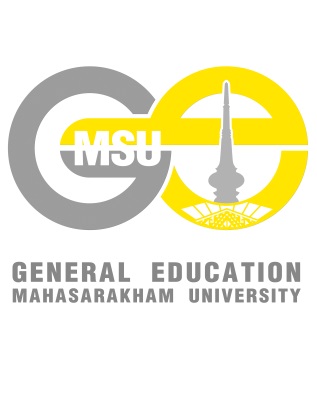 	2.3  สันปก ผู้แต่งจะเขียนข้อความบนสันปก ต้องมีข้อความ ดังนี้ (สำนักศึกษาทั่วไปเป็นผู้จัดทำ)		2.3.1  ใส่คำว่า “ตำราเรียนรายวิชาศึกษาทั่วไป” 		2.3.2  ใส่รหัสวิชา		2.3.3  ใส่ชื่อรายวิชาทั้งภาษาไทยและภาษาอังกฤษ		2.3.4  ใส่คำว่า “โดย สำนักศึกษาทั่วไปทั่วไป”		2.3.5  ใส่โลโก้ของสำนักศึกษาทั่วไป	2.4  คำนำ ประกอบด้วย		2.4.1  ชื่อวิชา รหัสวิชา ต้องเขียนให้ครอบคลุมและตรงตามคำอธิบายวิชาในหลักสูตรของมหาวิทยาลัย		2.4.2  เนื้อหา หรือ ตำรา (Text) การเขียนเนื้อหาในแต่ละบทต้องมีความสัมพันธ์กัน การอธิบายสาระสำคัญมีความชัดเจน มีการใช้ข้อมูล แผนภาพ ตัวอย่างหรือกรณีศึกษาประกอบจนผู้อ่านสามารถทำความเข้าใจในสาระสำคัญนั้นได้โดยเบ็ดเสร็จ		2.4.3  ใส่เฉพาะชื่อผู้แต่ง หรือ หากมีผู้แต่งหลายท่าน ให้ใส่คำว่า  “อาจารย์ผู้ประสานงานรายวิชา”		2.4.4  วัน เดือน ปีที่พิมพ์สำเร็จตัวอย่างคำนำ	2.5  รายละเอียดของรายวิชา (มคอ.3)  (สำนักศึกษาทั่วไปเป็นผู้ดำเนินการ)	2.6  สารบัญ ประกอบด้วย		2.6.1  สารบัญ (พิมพ์ตรงกลางหน้ากระดาษ)		2.6.2  หน้า (พิมพ์ชิดด้านขวามือ)		2.6.3  คำนำ (พิมพ์ชิดด้านซ้ายมือ)		2.6.4  รายละเอียดของรายวิชา (มคอ.3)		2.6.5  สารบัญภาพ (พิมพ์ชิดด้านซ้ายมือ)		2.6.6  สารบัญตาราง (พิมพ์ชิดด้านซ้ายมือ)		2.6.7  บทที่ 1 ชื่อเรื่อง......................................................... 				- วัตถุประสงค์เชิงพฤติกรรม				- วิธีการสอน/กิจกรรมการเรียนการสอน				- การประเมินผลลัพธ์การเรียนรู้				- เนื้อหา				- เอกสารอ้างอิง (ท้ายบทของแต่ละบท โดยพิมพ์ตรงกลางหน้ากระดาษ)				- ใบงาน/ใบกิจกรรม/แบบทดสอบท้ายบท		2.6.8  บรรณานุกรม (ท้ายเล่ม)		2.6.9  ภาคผนวก (ถ้ามี)	ตัวอย่างสารบัญ	2.7 สารบัญภาพ มีส่วนประกอบ ดังนี้		2.7.1 ภาพที่ (พิมพ์ชิดด้านซ้ายมือ)		2.7.2 หน้า (พิมพ์ชิดด้านขวามือ)	หากสารบัญภาพมีมากกว่า 1 หน้าขึ้นไป หน้า 2 ให้พิมพ์หน้าซ้ายมือ หรือหน้าคู่ พิมพ์ต่อกันไปเรื่อยๆ จนจบ โดยให้ใส่ตัวอักษร หรือตัวเลขไว้ในวงเล็บ เช่น (ฉ) (ช) (ซ) หรือ (6) (7) (8) เป็นต้น	การเรียงลำดับภาพให้เรียงตามบทที่ เช่น	- บทที่ 1 มี 3 ภาพ เรียงภาพ 1.1, 1.2 และ 1.3	- บทที่ 2 มี 2 ภาพ เรียงภาพ 2.1 และ 2.2 เป็นต้นตัวอย่างสารบัญภาพ2.8 สารบัญตาราง มีส่วนประกอบ ดังนี้	2.8.1 ตารางที่ (พิมพ์ชิดด้านซ้ายมือ)	2.8.2 หน้า (พิมพ์ชิดด้านขวามือ)	หากสารบัญตารางมีมากกว่า 1 หน้าขึ้นไป หน้า 2 หรือหน้าคู่ พิมพ์ต่อกันไปเรื่อย ๆ จนจบ โดยให้ใส่ตัวอักษร หรือตัวเลขในวงเล็บ เช่น (ซ) (ฌ) (ญ) หรือ (8) (9) (10) เป็นต้น	การเรียงลำดับตาราง เรียงเช่นเดียวกับสารบัญภาพ เช่น		- บทที่ 1 มี 1 ตาราง เรียงตาราง 1.1		- บทที่ 2 มี 3 ตาราง เรียงตาราง 2.1, 2.2 และ 2.3 เป็นต้นตัวอย่างสารบัญตาราง2.9 เนื้อหาของตำรา	การเขียนเนื้อหาของตำราในแต่ละเล่มควรจะแบ่งเป็นตอนหรือเป็นบท ซึ่งจะทำให้ผู้อ่านเข้าใจในเนื้อหาสาระได้ง่ายขึ้น โดยนำเอาหัวข้อต่างๆ มาจัดเรียงเป็นหัวข้อหลัก หัวข้อรอง และหัวข้อย่อย จะทำให้เกิดเป็นระบบมากขึ้น โดยใช้รูปแบบตัวอักษร ดังนี้	- หัวเรื่อง 1  เช่น ชื่อบท  ให้ใช้ตัวอักษร TH SarabunPSK ขนาด 22 ตัวหนา	- หัวเรื่อง 2 เช่น หัวข้อเรื่องหลักในเนื้อหา ให้ใช้ตัวอักษร TH SarabunPSK ขนาด 18 ตัวหนา	- หัวเรื่อง 3 เช่น หัวข้อเรื่องรองในเนื้อหา ให้ใช้ตัวอักษร TH SarabunPSK ขนาด 15 ขีดเส้นใต้ 	- ข้อความ ให้ใช้ตัวอักษร TH SarabunPSK ขนาด 15 ปกติ2.10  บรรณานุกรม (ท้ายบทหรือท้ายเล่ม)	เป็นบัญชีรายชื่อหนังสือที่ใช้ประกอบการค้นคว้าโดยรวบรวมจากเอกสารอ้างอิงท้ายบทมาจัดเป็นหมวดหมู่ไว้ท้ายเนื้อหาของเรื่อง บรรณานุกรมมีมากกว่าเอกสารอ้างอิงก็ได้ตัวอย่างเนื้อหาของตำรา2.11  ภาคผนวก (ถ้ามี)ภาคผนวกเป็นส่วนที่เพิ่มเติมขึ้นท้ายเนื้อหา เพื่อเสริมความเข้าใจของผู้อ่าน